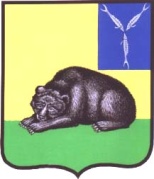 АДМИНИСТРАЦИЯВОЛЬСКОГО  МУНИЦИПАЛЬНОГО РАЙОНА
 САРАТОВСКОЙ ОБЛАСТИПОСТАНОВЛЕНИЕ  От   20.12.2017г.   №   2842Об утверждении муниципальной программы «Формирование  социальной активности молодежи и поддержка молодежных инициатив на территории Вольского муниципального района Саратовской области на 2018 - 2020 годы»В целях развития и реализации потенциала молодёжи в интересах Вольского муниципального района и для осуществления эффективного взаимодействия с молодежным сообществом Вольского муниципального района, а также поддержки моложенных инициатив и проектов, в соответствии с Федеральным Законом от 6 октября 2003 г. № 131-ФЗ «Об общих принципах организации местного самоуправления в Российской Федерации», на основании ст. 10 Закона Саратовской области от 9.10.2006г. № 94-3СО «О молодёжной политике в Саратовской области», ст. 29, 35, 50 Устава Вольского муниципального района,   ПОСТАНОВЛЯЮ:1.  Утвердить муниципальную программу «Развитие социально значимой активности молодежи и поддержка молодежных инициатив на территории Вольского муниципального района Саратовской области на 2018 - 2020 годы» (приложение).2.   Настоящее постановление вступает в силу с 1 января 2018 года, но не ранее даты его официального опубликования, не ранее вступления в силу Решения Вольского муниципального Собрания «О бюджете Вольского муниципального района на 2018 год», в части предусматривающей финансирование соответствующих мероприятий.3.  Контроль за исполнением настоящего постановления возложить на заместителя главы администрации Вольского муниципального района по социальным вопросам.Глава Вольскогомуниципального района                                                                    В.Г. МатвеевПриложение к Постановлениюадминистрации Вольскогомуниципального районаот  20.12.2017г. № 2842      МУНИЦИПАЛЬНАЯ ПРОГРАММА"РАЗВИТИЕ СОЦИАЛЬНО ЗНАЧИМОЙ АКТИВНОСТИ МОЛОДЕЖИ И ПОДДЕРЖКА МОЛОДЕЖНЫХ ИНИЦИАТИВ НА ТЕРРИТОРИИ ВОЛЬСКОГО МУНИЦИПАЛЬНОГО РАЙОНА САРАТОВСКОЙ ОБЛАСТИ НА 2018 - 2020 ГОДЫ"П А С П О Р ТМУНИЦИПАЛЬНОЙ ПРОГРАММЫ"РАЗВИТИЕ СОЦИАЛЬНО ЗНАЧИМОЙ АКТИВНОСТИ МОЛОДЕЖИ И ПОДДЕРЖКА МОЛОДЕЖНЫХ ИНИЦИАТИВ НА ТЕРРИТОРИИ ВОЛЬСКОГО МУНИЦИПАЛЬНОГО РАЙОНА САРАТОВСКОЙ ОБЛАСТИ НА 2018 - 2020 ГОДЫ"1. Содержание проблемы и обоснование необходимостиее решения программно-целевыми методамиОдним из значимых факторов устойчивого развития страны и общества, совершенствования общественных отношений является эффективная государственная молодежная политика, предусматривающая формирование необходимых социальных условий инновационного развития страны, реализуемая на основе активного взаимодействия с институтами гражданского общества, общественными объединениями и молодежными организациями. От готовности молодого поколения понять и принять новую стратегию развития страны, включиться в процесс преобразований во многом зависит успех задуманного.В настоящее время определены не только основные направления и механизмы реализации молодежной политики, но и ее внутренние законы, система построения, пути развития, методы оценки эффективности. Молодежная политика разрабатывается и реализуется в Российской Федерации с учетом социально-экономического развития страны на основе следующих принципов:выделение приоритетных направлений;учет интересов и потребностей различных групп молодежи;участие молодых граждан в разработке и реализации приоритетных направлений государственной молодежной политики;взаимодействие государства, институтов гражданского общества и представителей бизнеса;информационная открытость;независимость оценки результатов.Одним из важнейших факторов успешности реализации государственной стратегии молодежной политики является принятие и поддержка ее на региональном и местном уровне.Молодежная политика, развитие потенциала молодежи и применение его для поступательного и позитивного развития Вольского муниципального района является одним из приоритетных направлений деятельности органов местного самоуправления района.Значимость грамотной и эффективно-реализуемой молодежной политики для Вольского муниципального района определяется тем, что молодое поколение составляет значительную часть его жителей. Согласно статистическим данным на 1 января 2017г., на территории Вольского муниципального района проживает 21 190 человек в возрасте от 14 до 30 лет включительно, из них в г. Вольск 19 818, в районе - 1372 чел. (общее число жителей района составляет 89695, в том числе в г. Вольск – 63947).В связи с этим, необходимость разработки и реализации муниципальной программы «Развитие социально значимой активности молодежи и поддержка молодежных инициатив на территории Вольского муниципального района Саратовской области на 2018 - 2020 годы», являющейся реальным механизмом социального регулирования, призванным содействовать интеграции молодого поколения в изменяющееся общество, а также позволяющей координировать и реализовывать значимые молодежные проекты, представляется обоснованной.Принципиальная особенность Программы заключается в постановке и решении задач по обеспечению активного вовлечения молодежи в жизнь района, что требует применения новых методов и технологий формирования и реализации Программы, соответствующего ресурсного обеспечения.Особое внимание в Программе уделено таким значимым, однако, не вполне реализованным ранее направлениям, как - расширение проектной и конкурсной деятельности молодежи, реализация которой необходима для развития района и удовлетворения потребностей данной возрастной категории в самореализации, получении опыта командной работы, повышении уровня гражданских, профессиональных, социальных компетенций и т.д.;- привлечение работающей молодежи к участию в молодежных объединениях, реализации значимых для Вольска инициатив и мероприятий органов местного самоуправления, учреждений района и непосредственно молодежи;- повышение уровня межкультурных молодежных коммуникаций через проведение мероприятий различного формата – как массово-развлекательных, так исследовательско-познавательных (при взаимодействии молодежи с представителями национально-культурных объединений района);- активное транслирование информации о ходе мероприятий Программы через социальные сети, поскольку в настоящее время это наиболее актуальный и оперативный способ распространения контента среди молодежной аудитории, который также способствует привлечению к мероприятиям большего числа заинтересованных лиц и получения информации о молодежной политике Вольского муниципального района удаленными пользователями.Одной из особенностей Программы является системный подход к поддержке инициатив, предлагаемых заинтересованными в развитии социально значимой активности молодежи организациями и объединениями, наиболее значимым из которых является молодежный общественный совет при главе Вольского муниципального района. Объединение усилий управления молодежной политики как главного координирующего органа программы и молодежных объединений выступит единым вектором реализации молодежной политики на территории Вольского муниципального района.Значимым фактором успешной деятельности в рамках Программы является четко выстроенная, налаженная система взаимодействий и партнерских отношений управления молодежной политики, спорта и туризма со всеми заинтересованными сторонами и исполнителями программы – структурными подразделениями администрации, депутатским корпусом, образовательными учреждениями всех уровней, общественными организациями и СМИ.На протяжении 12 лет в Вольском муниципальном районе система молодёжной политики осуществляется программно-целевыми методами. Программы работы (Молодежь Вольского муниципального района на 2006-2008 годы, 2009-2011, 2012-2914, 2015-2017 гг.) с молодёжью на территории Вольского района) основывались на областных целевых программах и позволили достичь определенных результатов.Основными итогами реализации муниципальной программы «Молодежь Вольского муниципального района на 2015-2017 годы» являются увеличение числа социально-активной молодёжи, поддержка интеллектуального, творческого потенциала молодого поколения района, формирование системы нравственного и патриотического воспитания молодежи.Показателем развития инициативы молодежи в решении вопросов различной направленности является наличие и деятельность молодежных структур – Молодежного общественного совета при главе Вольского муниципального района, молодёжного парламента, а также студенческих советов, действующих в каждом учебном заведении начального и среднего профессионального образования Вольского муниципального района. Кроме того, при Общественной палате Вольского муниципального района действует молодежная группа, которая объединяет наиболее активных представителей школ и средне-специальных учебных заведений. Всего на территории Вольского МР действуют 35 детских общественных организаций на базе образовательных учреждений города и района, 8 студенческих советов, отряды, клубы.Молодёжный общественный совет объединяет в своей структуре волонтёров, руководителей студсоветов, представителей учащейся и работающей молодёжи города и района. По инициативе членов совета проведены ряд акций и мероприятий, направленных на популяризацию в молодёжной среде идей благотворительности и милосердия, здорового образа жизни, толерантности, по благоустройству родного города, тематические заседания, «круглые столы» с обсуждением актуальных проблем молодёжи и общества с участием представителей детских общественных организаций, студенческих советов, представителей общественности. Члены Совета регулярно принимают участие в общественно-политической жизни города и района, в разработке планов работы и мероприятий с участием молодёжи ВМР, программ по работе с молодёжью и др. Важным показателем активности молодежи в общественно-политической жизни является непрерывное развитие института добровольчества. В Вольском районе на протяжении последних лет наметилась положительная тенденция в увеличении числа волонтеров. В настоящее время общее количество зарегистрированных и незарегистрированных действующих волонтёров растёт и составляет до 1000 человек в учебных заведениях города и района.Вольские студенты и школьники принимали участие в организации и проведении муниципальных акций, мероприятий и конкурсов различной направленности:– патриотические («Бессмертный полк», «Свеча памяти», «Ветеран живет рядом», «Никто не забыт! Ничто не забыто!», участие в городских празднованиях Дня Победы, Дня государственного флага, Дня призывника, поездки на ежегодные слеты поисковых отрядов Приволжского Федерального округа, торжественные проводы призывников со сборного пункта г. Вольска, уборка и помощь в восстановлении памятников героям ВОВ, помощь ветеранам, обустройство музеев и комнат боевой славы и т.д.)– противодействие терроризму и экстремизму (городская молодёжная акция «Терроризму-НЕТ», муниципальный конкурс сочинений «Патриотизм – национальный приоритет», акция «Мы все такие разные, но мы едины!», флешмоб «Терроризм не пройдёт!» и т.д.)– экология и краеведение (участие в работе общественного движения «Чистая Волга», муниципальный конкурс «Край родной, навек любимый», акция «Чистый город», практические мероприятия, направленные на улучшение экологической обстановки города и района, и т.д.);– продвижение здорового образа жизни в молодежной среде (молодежная акция «Экология и спорт – выбор вольской молодежи», сдача норм ГТО, конкурс «Здоровая молодёжь – здоровая Россия!», акции «Наркотики? - Это не для меня!», «Меняем никотин на витамин», волонтёрская акция «Не я!» (предотвращение продажи некачественных продуктов в супермаркетах города) и т.д.)- поддержка и развитие творческих способностей молодежи Вольска (наиболее масштабное мероприятие - муниципальный конкурс-фестиваль «Студенческая весна», в котором принимают участие более 600 учащихся ССУЗов, ПЛ и курсантов Вольского военного института материального обеспечения. Традиционно по итогам областного конкурса концертная программа Вольского муниципального района занимает призовые места);- правовое просвещение и включение активных школьников и студентов в общественные молодежные объединения (циклы встреч «Твой выбор», «Активная молодежь = Процветание Вольска», встречи с молодыми избирателями, проведение экзит-поллов и т.д.)- межкультурное взаимодействие (участие в работе интерактивных этноплощадок в рамках празднования Дня России и Дня города (совместно с центральной библиотекой Вольска), молодежных межнациональных форумов Вольского муниципального района (2015 г. – «Одна Победа на всех», 2016 г. – «Патриотизм – национальный приоритет»)).Всего в рамках реализации Программы «Молодежь Вольского муниципального района на 2015-2017 годы» было проведено около 400 мероприятий с общим охватом более 40 000 человек.Объемы финансирования программных мероприятий из районного бюджета составили около 249880,00 рублей.Серьезную роль в координации систематического взаимодействия студентов, руководителей образовательных учреждений, представителей местной власти и общественных организаций играют регулярные встречи указанных сторон на различных площадках, в том числе областного уровня, таких, как семинары со специалистами по работе с молодёжью для изучения актуального опыта в данном направлении, «круглые столы», рабочие совещания по развитию волонтёрского движения на территории Вольского района и т.д..Социальный эффект от реализации Программы выражается в увеличении числа молодежи, регулярно участвующей в значимых городских и текущих мероприятиях в качестве организаторов и волонтеров, в практической деятельности по улучшению экологической обстановки города и района, помощи социально-незащищенным слоям населения.Однако, несмотря на большое количество проводимых мероприятий, на постоянную и успешную работу с молодежью на всех уровнях, в молодежной среде существует ряд проблем, а именно:- несоответствие жизненных установок, ценностей и моделей поведения молодых людей потребностям инновационного развития страны;- деформация духовно-нравственных ценностей, при которой размываются моральные ограничители на пути к достижению личного успеха;- недостаточно развитая культура ответственного гражданского поведения. У значительной части молодежи отсутствуют стремление к общественной деятельности и навыки самоуправления;- отсутствие комплексной системы выявления и продвижения инициативной и талантливой молодежи; - ограниченность средств на реализацию молодежной политики;- недостаточность высококвалифицированных кадров (особенно в сельской местности) для осуществления работы с молодежью, необходимо образование новых кадров и переподготовка практических работников, распространение нового опыта- социальная изолированность молодых людей, находящихся в трудной жизненной ситуации, отсутствие возможностей для полноценной социализации и вовлечения в трудовую деятельность.Решение обозначенных проблем возможно только при объединении усилий всех заинтересованных ведомств и постоянном внимании органов власти к ним.В связи с этим, возникла реальная необходимость создания условий для повышения степени интеграции молодых граждан в социально-экономические, общественно-политические и социокультурные отношения с целью увеличения их вклада в социально-экономическое развитие района, совершенствование системы мер, направленных на создание возможностей успешной социализации и эффективной самореализации молодежи через новый программно-целевой подход, в качестве которого выступит муниципальная программа «Развитие социально значимой активности молодежи и поддержка молодежных инициатив на территории Вольского муниципального района Саратовской области на 2018 - 2020 годы».2. Цели и задачи, структурное содержание ПрограммыЦели Программы: - реализация созидательного потенциала молодежи и совершенствование системы ее участия в позитивном развитии Вольского муниципального района;- обеспечение условий для гражданского, духовно-нравственного и патриотического становления личности.Задачи:- развитие действенного механизма вовлечения молодежи в социально значимую практическую деятельность;- создание условий для молодежных общественных организаций, движений, поддержка развития лидерских качеств молодежи;- поддержка реализации социально значимых проектов, инициированных молодежью и молодежными общественными организациями; - внедрение актуальных и эффективных форм патриотического воспитания, формирования гражданской идентичности и российской нации, межкультурного взаимодействия в молодежной среде;- формирование и реализация действенной системы профилактики социально-негативных явлений в молодежной среде;- поддержка одаренной молодежи, создание условий для развития ее интеллектуального и творческого потенциала;- вовлечение работающей молодежи в сферу молодежной политики.С учетом комплексного достижения поставленных целей и решения задач Программа представлена следующими структурными разделами:Часть I. Формирование патриотического сознания молодежиЧасть II Социализация и реализация общественно-значимой активности и гражданской компетентности молодого поколенияЧасть III. Совершенствование организационного, информационного и кадрового обеспечения работы с молодежью3. Сроки и этапы реализации ПрограммыСроки реализации Программы для достижения целей и задач: 2018 – 2020 годы.Этапы реализации Программы: по годам в соответствии с прилагаемыми мероприятиями Программы.4. Механизм реализации программыДля реализации каждого из разделов Программы необходимо выделение в их рамках приоритетных направлений.Часть «Формирование патриотического сознания молодежи» предполагает следующие направления деятельности:1. Совершенствование и поддержка актуальных форматов военно-патриотической работы молодежных и детских объединений (поддержка музеев и комнат Боевой славы, клубов патриотической направленности, краеведческо-поисковых отрядов и активное вовлечение молодёжи в их деятельность; организация и проведение муниципальных патриотических акций,  для молодёжи района, обеспечение ее участия в региональных и федеральных акциях и конкурсах патриотической направленности; взаимодействие с патриотическими общественными организациями Вольского муниципального района, подготовка и распространение методических материалов по вопросам организации работы в сфере патриотического воспитания молодежи, благоустройство воинских мемориалов и захоронений и т.д.).2. Комплексное формирование позитивного образа Вооруженных Сил Российской Федерации в молодежной среде (обеспечение широкого доступа молодежи к участию в военно-спортивных мероприятиях, взаимодействие с воинскими частями Вольского и Шиханского гарнизонов, организация экскурсий в Вольский военный институт материального обеспечения, создание условий для моральной и физической подготовки молодежи к службе в Вооруженных Силах Российской Федерации и т.д.).Часть «Социализация и реализация общественно-значимой активности и гражданской компетентности молодого поколения» подразумевает следующее содержание:1. Вовлечение молодежи в социальную практику, повышение уровня гражданских, профессиональных, социальных компетенций (мониторинг потребностей вольской молодежи (в том числе, работающей) с целью выстраивания актуальных форм взаимодействия, сбор и анализ информации об участии молодежи Вольского муниципального района в общественно-политической жизни района, области, страны, проведение конкурсов профессионального мастерства для работающей молодежи, вовлечение молодого поколения в деятельность органов самоуправления и различных сфер общества, привлечение молодежи к участию в выборах законодательных органов власти; профессиональная ориентация с целью повышения конкурентоспособности вольской молодежи на рынке труда, развитие волонтерской деятельности).2. Развитие инновационного потенциала и лидерских качеств молодежи района (привлечение молодежи к участию в проектной, управленческой, исследовательской деятельности через организацию и проведение конкурсов, форумов, семинаров, круглых столов, дискуссий. Проведение мероприятий по межмуниципальному и межрегиональному молодежному сотрудничеству и организация участия в них представителей  Вольского муниципального района).3. Продвижение здорового образа жизни, а также формирование и реализация действенной системы профилактики социально-негативных явлений в молодежной среде (проведение социологических исследований для выявления наиболее острых тем в молодежной среде на территории Вольского муниципального района, на основе чего разрабатывается и проводится комплекс мероприятий по популяризации здорового образа жизни и спорта, счастливого материнства, семейных ценностей, профилактике социальных болезней).4. Повышение уровня межкультурных и межнациональных молодежных коммуникаций (организация и реализация межкультурных практик муниципального уровня различного формата (работа интерактивных площадок на День России, День города и др., участие в межнациональных мероприятиях образовательных учреждений и учреждений культуры, проведение семинаров, круглых столов, организация встреч с руководителями национально-культурных объединений и представителями духовенства различных конфессий и т.д.)5. Поддержка творчески способной и одаренной молодежи (обеспечение реализации творческого потенциала молодежи через участие в конкурсах, в том числе областного и межрегионального уровня, различной направленности, поддержка молодежных инициатив и проектов, связанных с транслированием творчества среди местного сообщества и т.д.).6. Совершенствование эколого-исторического краеведения (изучение истории и современности Вольского района, участие в исследовательской и практической деятельности по улучшению экологической обстановки района и т.д.)Часть «Совершенствование организационного, информационного и кадрового обеспечения работы с молодежью» предполагает следующие механизмы реализации:1. Организация и проведение учебы для молодежи и специалистов, работающих в сфере молодежной политики, направленной на повышение уровня знаний по нормативно-правовой базе и практической деятельности в сфере молодёжной политики (организация подобных мероприятий с привлечением специалистов соответствующего профиля в Вольске или же обеспечение участия представителей Вольского муниципального района в семинарах, курсах в областном центре. Сюда же следует отнести изучение, в том числе на базе молодежных центров Саратовской области, актуального и эффективного опыта работы с молодежью с целью адаптации и применения новых практик в Вольском районе).2. Разработка и распространение методических и информационных материалов для молодежи района, тиражирование опыта работы.3. Активное транслирование опыта работы с молодежью в Вольском муниципальном районе через средства массовой коммуникации (местные печатные издания, информационные сайты Вольского района, официальный сайт администрации Вольского муниципального района, социальные сети, в том числе, молодежные группы Вольска).5. Ресурсное обеспечение ПрограммыФинансирование мероприятий Программы «Развитие социально значимой активности молодежи и поддержка молодежных инициатив на территории Вольского муниципального района Саратовской области на 2018 - 2020 годы» предусматривается за счет средств бюджета Вольского муниципального района. Общий объем финансирования мероприятий Программы составляет: Объемы финансирования Программы носят прогнозный характер и подлежат ежегодному уточнению при формировании проекта бюджета Вольского муниципального района на соответствующий год, исходя из возможностей бюджета и степени реализации мероприятий.5. Перечень основных мероприятий Программы7. Критерии выполнения ПрограммыВ соответствии с частями и направлениями Программы, выделены следующие критерии оценки ее выполнения:- увеличение доли молодых людей, занимающих активную жизненную позицию, принимающих участие во всех сферах жизнедеятельности Вольского муниципального района, уважающих культурно - историческое прошлое своей страны и области, готовых встать на защиту национальных интересов России, её суверенитета и независимости;- полное освоение средств местного бюджета, направленных на реализацию мероприятий Программы;- рост числа и качества мероприятий по каждой из частей Программы («Формирование патриотического сознания молодежи», «Социализация и реализация общественно-значимой активности и гражданской компетентности молодого поколения», «Совершенствование организационного, информационного и кадрового обеспечения работы с молодежью»);- увеличение количества молодежи, участвующей в мероприятиях, акциях и проектах, предусмотренных Программой;- количество реализованных молодежных проектов и инициатив, поддержанных администрацией Вольского муниципального района;- рост числа активных сторонников и активных участников социально-экономического, общественно-политического и культурного развития Вольского района из числа работающей молодежи;- регулярность освещения событий и мероприятий в средствах массовой коммуникации.Исходя из критериев реализации Программы, можно выделить следующие оценочные показатели.9. Организация контроля за исполнением ПрограммыОбщий контроль за исполнением Программы осуществляется заместителем главы администрации Вольского муниципального района по социальным вопросам.Руководитель аппарата                                                                              О.Н. СазановаНаименование ПрограммыРазвитие социально значимой активности молодежи и поддержка молодежных инициатив на территории Вольского муниципального района Саратовской области на 2018 - 2020 годы (далее - Программа)Основание для разработки ПрограммыФедеральный закон от 6 октября 2003 г. № 131-ФЗ  «Об общих принципах организации местного самоуправления в Российской Федерации»;Основы государственной молодежной политики Российской Федерации на период до 2025 года (распоряжение Правительства Российской Федерации от 29 ноября 2014 г. № 2403-р);Закон Саратовской области от 9 октября 2006г № 94-ЗСО «О молодёжной политике в Саратовской области».Заказчик ПрограммыАдминистрация Вольского муниципального района Разработчик ПрограммыУправление молодежной политики, спорта и туризма администрации Вольского муниципального района Координатор ПрограммыУправление молодежной политики, спорта и туризма администрации Вольского муниципального районаИсполнители мероприятий ПрограммыУправление молодёжной политики, спорта и туризма администрации Вольского муниципального района, Управление образования администрации Вольского муниципального района, Управление культуры и кино администрации Вольского муниципального района, отдел по информационно-аналитической работе и взаимодействию с общественными объединениями администрации Вольского муниципального района, ГАПОУ СО «Вольский технологический колледж» (по согласованию), ГАПОУ СО «Вольский медицинский колледж им. З. И. Маресевой» (по согласованию), вольский филиал ГАПОУ СО «Базарнокарабулакский техникум агробизнеса» (по согласованию), ГБПОУ СО «Вольский строительный лицей» (по согласованию), филиал ГПОУ «Саратовский областной колледж искусств» в г. Вольске (по согласованию), ГАПОУ СО «Вольский педагогический колледж им. Ф. И. Панферова» (по согласованию), МУ ИЦ «Вольская жизнь», ГКУ СО «Центр занятости населения г. Вольска» (по согласованию), военный комиссариат Саратовской области по городам Вольск, Хвалынск, Вольскому и Хвалынскому районам (по согласованию), Вольский филиал Регионального Центра социальной поддержки молодёжи «Молодежь плюс» (по согласованию),  молодёжные и детские общественные организации Вольского муниципального района (по согласованию).Цели Программы- реализация созидательного потенциала молодежи и совершенствование системы ее участия в позитивном развитии Вольского муниципального района;- обеспечение условий для гражданского, духовно-нравственного и патриотического становления личности.Задачи Программы- развитие действенного механизма вовлечения молодежи в социально значимую практическую деятельность;- создание условий для молодежных общественных организаций, движений, поддержка развития лидерских качеств молодежи;- поддержка реализации социально значимых проектов, инициированных молодежью и молодежными общественными организациями; - внедрение актуальных и эффективных форм патриотического воспитания, формирования гражданской идентичности и российской нации, межкультурного взаимодействия в молодежной среде;- формирование и реализация действенной системы профилактики социально-негативных явлений в молодежной среде;- поддержка одаренной молодежи, создание условий для развития ее интеллектуального и творческого потенциала;- вовлечение работающей молодежи в сферу молодежной политики.Сроки реализации Программы2018-2020 годыИсточники и объем финансирования ПрограммыИсточником финансирования мероприятий Программы является  бюджет Вольского муниципального района:на 2018 год – 85 000 рублей, на 2019 год – 90 000 рублей (прогнозно),на 2020 год – 100 000 рублей (прогнозно).Ожидаемые конечные результаты реализации программы- реализация социально значимых проектов, инициированных молодежью и осуществленных при ее непосредственном участии (увеличение количества реализованных проектов с 3 (2018 г.) до 6 (2020 г.));- увеличение доли молодёжи, принимающей участие в волонтерской деятельности, в том числе в учреждениях общеобразовательного и профессионального образования с 1100 чел. (2018г.) до 1300 чел. (2020г.);- увеличение числа инициативной молодёжи, активно участвующей в работе молодежных общественных объединений,  муниципальных, региональных и федеральных конкурсах, форумах и фестивалях различной направленности: с 4000 чел. (2018г.) до 4500 чел. (2020г.);- увеличение количества положительных публикаций, транслирующих позитивную деятельность молодёжи Вольского муниципального района и мероприятиях, направленных на повышение активности молодежи Вольска в местных средствах массовой коммуникации (СМИ, официальный сайт администрации Вольского муниципального района, социальные сети) с 54 статей (2018год) до 68 (2020г.) Организация контроля за исполнением ПрограммыЗаместитель главы администрации Вольского муниципального района по социальным вопросамИсточники финансирования и направления расходовОбъем финансирования на 2018-2020 годы (тыс. руб.)(прогнозно)В том числе:В том числе:В том числе:Источники финансирования и направления расходовОбъем финансирования на 2018-2020 годы (тыс. руб.)(прогнозно)2018 год2019 год(прогнозно)2020 год(прогнозно)ВСЕГО (Средства бюджета Вольского муниципального района)275,085,090,0100,0в том числе:Часть I«Формирование патриотического сознания молодежи»76,023,025,028,0Часть II «Социализация и реализация общественно-значимой активности и гражданской компетентности молодого поколения»169,053,056,060,0Часть III «Совершенствование организационного, информационного и кадрового обеспечения работы с молодежью»30,09,09,012,0№ п/п№ п/пНаименование мероприятияСрок исполненияОбъем и источник финансирования по годам (тыс. руб.) Объем и источник финансирования по годам (тыс. руб.) Объем и источник финансирования по годам (тыс. руб.) Ответственные исполнителиОжидаемый результат№ п/п№ п/пНаименование мероприятияСрок исполнения2018 год(средства бюджета Вольского муниципального района,)2019 год(средства бюджета Вольского муниципального района, прогнозно)2020 год(средства бюджета Вольского муниципального района, прогнозно)Ответственные исполнителиОжидаемый результат112344456Часть I «Формирование патриотического сознания молодежи»Часть I «Формирование патриотического сознания молодежи»Часть I «Формирование патриотического сознания молодежи»Часть I «Формирование патриотического сознания молодежи»Часть I «Формирование патриотического сознания молодежи»Часть I «Формирование патриотического сознания молодежи»Часть I «Формирование патриотического сознания молодежи»Часть I «Формирование патриотического сознания молодежи»Часть I «Формирование патриотического сознания молодежи»1.Организация и проведение мероприятий по поддержке и содействию развития комнат (музеев) боевой и трудовой славы:  - проекты, семинары, круглые столы, содействие приобретению методических материалов, экспозиционного материала. Организация и проведение мероприятий по поддержке и содействию развития комнат (музеев) боевой и трудовой славы:  - проекты, семинары, круглые столы, содействие приобретению методических материалов, экспозиционного материала. В течение года---Управление молодёжной политики, спорта и туризма администрации Вольского муниципального района, образовательные учреждения Вольского муниципального района (по согласованию),Увеличение количества уголков (комнат, музеев) боевой славы, доли молодёжи охваченной данной работой. Сохранение и развитие чувства гордости за свою страну, осознание необходимости увековечивания памяти российских воинов, памяти о событиях в истории Отечества.Увеличение количества уголков (комнат, музеев) боевой славы, доли молодёжи охваченной данной работой. Сохранение и развитие чувства гордости за свою страну, осознание необходимости увековечивания памяти российских воинов, памяти о событиях в истории Отечества.2.Организация и проведение мероприятий по поддержке и содействию работы патриотических клубов, движений, поисковых отрядов и объединений: - семинары, круглые столы, методическое, информационное обеспечение, организация поездок к местам раскопок, приобретение необходимых материалов, инвентаря  и др. Организация и проведение мероприятий по поддержке и содействию работы патриотических клубов, движений, поисковых отрядов и объединений: - семинары, круглые столы, методическое, информационное обеспечение, организация поездок к местам раскопок, приобретение необходимых материалов, инвентаря  и др. В течение года 2,02,02,0Управление молодёжной политики, спорта и туризма администрации Вольского муниципального района, образовательные учреждения Вольского муниципального района (по согласованию), управление образования администрации Вольского муниципального районаУвеличение доли молодёжи, принимающих участие в деятельности молодёжных организаций, клубов патриотической направленности, поисковых отрядов, воспитание чувств патриотизма у подрастающего поколенияУвеличение доли молодёжи, принимающих участие в деятельности молодёжных организаций, клубов патриотической направленности, поисковых отрядов, воспитание чувств патриотизма у подрастающего поколения3. Проведение патриотических акций, мероприятий, приуроченных к празднованию Победы в ВОВ, Дню памяти и скорби, дням воинской славы России, значимым историческим и патриотическим датам («Бессмертный полк», «Георгиевская ленточка», «Свеча памяти», «Вахта памяти», «Ветеран живёт рядом», «Никто не забыт! Ничто не забыто!», «День флага РФ», «День России», «День Конституции РФ» и др.) Проведение патриотических акций, мероприятий, приуроченных к празднованию Победы в ВОВ, Дню памяти и скорби, дням воинской славы России, значимым историческим и патриотическим датам («Бессмертный полк», «Георгиевская ленточка», «Свеча памяти», «Вахта памяти», «Ветеран живёт рядом», «Никто не забыт! Ничто не забыто!», «День флага РФ», «День России», «День Конституции РФ» и др.)В течение года8,09,013,0Управление молодёжной политики, спорта и туризма администрации Вольского муниципального района, образовательные учреждения Вольского муниципального района, управление культуры и кино администрации Вольского муниципального района, МУК «Централизованная клубная система», МУК «Централизованная библиотечная система», военный комиссариат (по согласованию), вольская районная организация Саратовской областной организации ветеранов войны, труда, Вооруженных Сил и правоохранительных органов (по согласованию), Вольское отделение Содружества солдатских матерей (по согласованию) общественные организации, ДОО (по согласованию)Исследовательская деятельность по сбору и оформлению информации по памятным местам на территории ВМР, связанных с Героями ВОВ и участниками боевых действий, тиражирование ее результатов.Повышение уважительного отношения к защитникам Отечества, чувства гордости за свою страну и ее достижения.Исследовательская деятельность по сбору и оформлению информации по памятным местам на территории ВМР, связанных с Героями ВОВ и участниками боевых действий, тиражирование ее результатов.Повышение уважительного отношения к защитникам Отечества, чувства гордости за свою страну и ее достижения.4.Организация и проведение муниципальных творческих и исследовательских конкурсов патриотической направленностиОрганизация и проведение муниципальных творческих и исследовательских конкурсов патриотической направленностиВ течение года4,05,04,0Управление молодёжной политики, спорта и туризма администрации Вольского муниципального района, МУ ИЦ «Вольская жизнь», Управление культуры администрации Вольского муниципального района, управление образования Вольского муниципального района, Вольская районная организация Саратовской областной организации ветеранов войны, труда, Вооруженных Сил и правоохранительных органов (по согласованию)Формирование уважения к вольчанам, внесшим вклад в защиту Отечества и развитие родного края, воспитание межнациональной грамотности, уважения к культуре народов РоссииФормирование уважения к вольчанам, внесшим вклад в защиту Отечества и развитие родного края, воспитание межнациональной грамотности, уважения к культуре народов России5.Обеспечение участия молодёжи ВМР в муниципальных, областных и федеральных мероприятиях и конкурсах  патриотической направленностиОбеспечение участия молодёжи ВМР в муниципальных, областных и федеральных мероприятиях и конкурсах  патриотической направленностиВ течение года ---Управление молодежной политики, спорта и туризма администрации Вольского муниципального района, управление образования администрации Вольского муниципального района (по согласованию), образовательные учреждения Вольского муниципального района (по согласованию)Сохранение и развитие чувства гордости за свою страну, расширение знаний молодёжи о событиях в истории Отечества и военной истории России, развитие межмуниципальных и межрегиональных связей, обмен опытом, воспитание чувства гордости за свою РодинуСохранение и развитие чувства гордости за свою страну, расширение знаний молодёжи о событиях в истории Отечества и военной истории России, развитие межмуниципальных и межрегиональных связей, обмен опытом, воспитание чувства гордости за свою Родину6.Организация и проведение акций и мероприятий в поддержку земляков-военнослужащих, встречи молодежи с военнослужащими, проходящими контрактную и срочную службу в Вооруженных Силах РФ в воинских частях Вольского и Шиханского гарнизонов, Вольском военном институте материального обеспечения, организация экскурсий юношей призывного возраста в указанные частиОрганизация и проведение акций и мероприятий в поддержку земляков-военнослужащих, встречи молодежи с военнослужащими, проходящими контрактную и срочную службу в Вооруженных Силах РФ в воинских частях Вольского и Шиханского гарнизонов, Вольском военном институте материального обеспечения, организация экскурсий юношей призывного возраста в указанные частиВ течение года4,04,04,0Управление молодёжной политики, спорта и туризма администрации Вольского муниципального района, учреждения средне-специального образования (по согласованию), управление образования администрации Вольского муниципального района, Военный комиссариат (по согласованию), вольская районная организация Саратовской областной организации ветеранов войны, труда, Вооруженных Сил и правоохранительных органов (по согласованию), Вольское районное отделение ВООВ «БОЕВОЕ БРАТСТВО», Вольское отделение Содружества солдатских матерей (по согласованию) Подготовка молодёжи допризывного возраста к службе в Вооруженных Силах Российской Федерации. Повышение престижа воинской службы, осуществление связей между допризывной молодежью и военнослужащимиПодготовка молодёжи допризывного возраста к службе в Вооруженных Силах Российской Федерации. Повышение престижа воинской службы, осуществление связей между допризывной молодежью и военнослужащими7.Организация и проведение мероприятий в рамках районной социально-патриотической акции «Имею честь служить тебе, Россия», посвященной Всероссийскому Дню призывника (массовые мероприятия военно-патриотического характера, выпуск информационных буклетов для призывников, организация торжественных отправок призывников к месту прохождения срочной службы в рядах ВС РФ с призывного пункта г. Вольска и т.д.)Организация и проведение мероприятий в рамках районной социально-патриотической акции «Имею честь служить тебе, Россия», посвященной Всероссийскому Дню призывника (массовые мероприятия военно-патриотического характера, выпуск информационных буклетов для призывников, организация торжественных отправок призывников к месту прохождения срочной службы в рядах ВС РФ с призывного пункта г. Вольска и т.д.)Апрель-июль,Октябрь-декабрь5,05,05,0Управление молодёжной политики, спорта и туризма администрации Вольского муниципального района, Вольский военный институт материального обеспечения (по согласованию), образовательные учреждения (по согласованию), управление образования, администрации Вольского муниципального района, Военный комиссариат (по согласованию), вольская районная организация Саратовской областной организации ветеранов войны, труда, Вооруженных Сил и правоохранительных органов (по согласованию), Вольское отделение Содружества солдатских матерей (по согласованию)Повышение престижа службы в Вооруженных Силах среди молодого поколения вольчанПовышение престижа службы в Вооруженных Силах среди молодого поколения вольчан8.Организация и проведение в образовательных учреждениях района уроков мужества, вечеров памяти в Дни воинской славы России с участием ветеранов армии и флота, участников локальных войн и военных конфликтов и КТООрганизация и проведение в образовательных учреждениях района уроков мужества, вечеров памяти в Дни воинской славы России с участием ветеранов армии и флота, участников локальных войн и военных конфликтов и КТОФевраль, май, ноябрь, декабрь ---Управление молодежной политики, спорта и туризма администрации Вольского муниципального района, образовательные учреждения города и района (по согласованию), военный комиссариат (по согласованию), управление образования администрации Вольского муниципального района, Вольская районная организация Саратовской областной организации ветеранов войны, труда, Вооруженных Сил и правоохранительных органов (по согласованию), Вольское районное отделение ВООВ «БОЕВОЕ БРАТСТВО» (по согласованию)Воспитание молодежи в духе уважения к боевым традициям старшего поколения, формирование знаний о военном прошлом и настоящем нашей страны и района на примерах вольчан – участников ВОВ и «горячих точек», получение знаний о Днях воинской славы России - Дне защитника Отечества и Дне памяти о россиянах, исполнявших служебный долг за пределами ОтечестваВоспитание молодежи в духе уважения к боевым традициям старшего поколения, формирование знаний о военном прошлом и настоящем нашей страны и района на примерах вольчан – участников ВОВ и «горячих точек», получение знаний о Днях воинской славы России - Дне защитника Отечества и Дне памяти о россиянах, исполнявших служебный долг за пределами ОтечестваИТОГО ПО РАЗДЕЛУ:ИТОГО ПО РАЗДЕЛУ:23,025,028,0ИТОГО ЗА 3 ГОДА ПО РАЗДЕЛУИТОГО ЗА 3 ГОДА ПО РАЗДЕЛУ76,076,076,0Часть II «Социализация и реализация общественно-значимой активности и гражданской компетентности молодого поколения»Часть II «Социализация и реализация общественно-значимой активности и гражданской компетентности молодого поколения»Часть II «Социализация и реализация общественно-значимой активности и гражданской компетентности молодого поколения»Часть II «Социализация и реализация общественно-значимой активности и гражданской компетентности молодого поколения»Часть II «Социализация и реализация общественно-значимой активности и гражданской компетентности молодого поколения»Часть II «Социализация и реализация общественно-значимой активности и гражданской компетентности молодого поколения»Часть II «Социализация и реализация общественно-значимой активности и гражданской компетентности молодого поколения»Часть II «Социализация и реализация общественно-значимой активности и гражданской компетентности молодого поколения»Часть II «Социализация и реализация общественно-значимой активности и гражданской компетентности молодого поколения»Часть II «Социализация и реализация общественно-значимой активности и гражданской компетентности молодого поколения»Часть II «Социализация и реализация общественно-значимой активности и гражданской компетентности молодого поколения»Часть II «Социализация и реализация общественно-значимой активности и гражданской компетентности молодого поколения»Часть II «Социализация и реализация общественно-значимой активности и гражданской компетентности молодого поколения»Часть II «Социализация и реализация общественно-значимой активности и гражданской компетентности молодого поколения»Часть II «Социализация и реализация общественно-значимой активности и гражданской компетентности молодого поколения»Часть II «Социализация и реализация общественно-значимой активности и гражданской компетентности молодого поколения»1.Мониторинг значимых вопросов и потребностей вольской молодежи (в том числе, работающей), сбор и анализ информации об участии молодежи Вольского муниципального района в общественно-политической жизни района, области, страныМониторинг значимых вопросов и потребностей вольской молодежи (в том числе, работающей), сбор и анализ информации об участии молодежи Вольского муниципального района в общественно-политической жизни района, области, страныВ течение годаВ течение года--------Управление молодёжной политики, спорта и туризма администрации Вольского муниципального района, образовательные учреждения Вольского муниципального района (по согласованию), организации и учреждения Вольского района (по согласованию), молодёжные организации (по согласованию)Выстраивание актуальных форм взаимодействия с молодежью администрации и организаций и учреждений района с учетом стремления к решению проблем молодежиВыстраивание актуальных форм взаимодействия с молодежью администрации и организаций и учреждений района с учетом стремления к решению проблем молодежи2. Привлечение работающей молодежи к участию в общественной жизни города и района, повышение уровня знаний молодых специалистов о преференциях и льготах для данной категории сотрудников,(проведение конкурса профессионального мастерства «Молодой профессионал Вольского муниципального района», создание и тиражирование материалов, отражающих льготы для категории «молодой сотрудник» на территории Саратовской области и Вольского района и т.д.)Привлечение работающей молодежи к участию в общественной жизни города и района, повышение уровня знаний молодых специалистов о преференциях и льготах для данной категории сотрудников,(проведение конкурса профессионального мастерства «Молодой профессионал Вольского муниципального района», создание и тиражирование материалов, отражающих льготы для категории «молодой сотрудник» на территории Саратовской области и Вольского района и т.д.)Февраль-майФевраль-май5,05,06,06,06,07,07,07,0Управление молодёжной политики, спорта и туризма администрации Вольского муниципального района, образовательные учреждения Вольского муниципального района (по согласованию), организации и учреждения Вольского района (по согласованию), молодёжные организации (по согласованию)Вовлечение молодежи в возрасте от 20 до 30 лет в общественно значимую жизнь города и района, увеличение заинтересованности в достижении результатов в профессиональной деятельности и повышение статуса «молодой профессионал» в местном сообществе Вовлечение молодежи в возрасте от 20 до 30 лет в общественно значимую жизнь города и района, увеличение заинтересованности в достижении результатов в профессиональной деятельности и повышение статуса «молодой профессионал» в местном сообществе 3.Обеспечение участия представителей муниципального  района в областных и федеральных мероприятиях, профильных сменах, слетах, конкурсах, фестивалях для молодежи, представителей региональных и муниципальных органов по делам молодежи и других субъектов молодежной политики Обеспечение участия представителей муниципального  района в областных и федеральных мероприятиях, профильных сменах, слетах, конкурсах, фестивалях для молодежи, представителей региональных и муниципальных органов по делам молодежи и других субъектов молодежной политики По областному  плануПо областному  плану--------Управление молодёжной политики, спорта и туризма администрации Вольского муниципального района, образовательные учреждения, детские и молодёжные общественные организации  (по согласованию)Обмен опытом, укрепление внутрирегиональных связей, поддержка творческой, инициативной молодёжи Обмен опытом, укрепление внутрирегиональных связей, поддержка творческой, инициативной молодёжи 4.Проведение мероприятий, направленных на содействие развитию волонтерского движения в муниципалитете (организация и проведение семинаров, «круглых столов», совещаний для представителей и организаторов волонтёрского движения с обеспечением участников пакетом сопутствующих документов; приобретение обмундирования, изготовление нагрудных знаков, проведение муниципального конкурса «Волонтёр года», организация муниципальных волонтёрских акций, организация и проведение профильных учёб для волонтёров ВМРПроведение мероприятий, направленных на содействие развитию волонтерского движения в муниципалитете (организация и проведение семинаров, «круглых столов», совещаний для представителей и организаторов волонтёрского движения с обеспечением участников пакетом сопутствующих документов; приобретение обмундирования, изготовление нагрудных знаков, проведение муниципального конкурса «Волонтёр года», организация муниципальных волонтёрских акций, организация и проведение профильных учёб для волонтёров ВМРВ течение годаВ течение года2,02,02,02,02,03,03,03,0Управление молодёжной политики, спорта и туризма администрации Вольского муниципального района, Образовательные учреждения Вольского муниципального района (по согласованию), ЦСПМ «Молодёжь плюс» (по согласованию)Формирование социально-позитивно-ориентированных групп молодежи, формирование волонтёрской базы, реализация Концепции развития волонтёрского движения на территории ВМР увеличение доли молодёжи, принимающей участие в волонтерской деятельности, увеличение доли молодых людей, включенных в движение студенческих отрядов.
  Включение молодёжи в активный созидательный процесс, воспитание чувства милосердия и развитие благотворительностиФормирование социально-позитивно-ориентированных групп молодежи, формирование волонтёрской базы, реализация Концепции развития волонтёрского движения на территории ВМР увеличение доли молодёжи, принимающей участие в волонтерской деятельности, увеличение доли молодых людей, включенных в движение студенческих отрядов.
  Включение молодёжи в активный созидательный процесс, воспитание чувства милосердия и развитие благотворительности5.Организация и проведение мероприятий по формированию инфраструктуры молодежной сферы, поддержку деятельности детских и молодёжных общественных организаций района,  студенческих советов, молодёжного парламента: заседания советов, учёбы, дискуссионные клубы, профильные смены, приобретение отличительных знаков, членских книжек и др.Организация и проведение мероприятий по формированию инфраструктуры молодежной сферы, поддержку деятельности детских и молодёжных общественных организаций района,  студенческих советов, молодёжного парламента: заседания советов, учёбы, дискуссионные клубы, профильные смены, приобретение отличительных знаков, членских книжек и др.В течение годаВ течение года--------Управление молодёжной политики, спорта и туризма администрации Вольского муниципального района, образовательные учреждения (по согласованию), Управление образования  администрации Вольского муниципального районаПовышение уровня деятельности МОО и ДОО увеличение количества молодёжных и детских общественных организаций и объединений, увеличение доли молодых людей – членов МООО и ДООО,  развитие студенческого самоуправления, повышение уровня самоорганизации и самоуправления молодежи в жизни обществаПовышение уровня деятельности МОО и ДОО увеличение количества молодёжных и детских общественных организаций и объединений, увеличение доли молодых людей – членов МООО и ДООО,  развитие студенческого самоуправления, повышение уровня самоорганизации и самоуправления молодежи в жизни общества6.Организация и проведение конкурсов, фестивалей и мероприятий для социально-активной и творческой  молодёжи, в том числе  направленных на формирование позитивного отношения к жизни и профилактику асоциальных явлений в подростковой молодежной средеОрганизация и проведение конкурсов, фестивалей и мероприятий для социально-активной и творческой  молодёжи, в том числе  направленных на формирование позитивного отношения к жизни и профилактику асоциальных явлений в подростковой молодежной средеВ течение годаВ течение года32,032,034,034,034,035,035,035,0Управление молодёжной политики, спорта и туризма администрации Вольского муниципального района, управление культуры и кино администрации Вольского муниципального района,управление образования администрации Вольского муниципального района, образовательные учреждения (по согласованию)Выявление способной, инициативной и талантливой молодёжи, повышение уровня вовлеченности молодежи в политическую, социально-экономическую, культурную жизнь общества. Поддержка молодёжной инициативы и поощрение социально-активной и творческой молодёжи. Создание позитивного отношения к жизни и профилактика асоциальных явленийВыявление способной, инициативной и талантливой молодёжи, повышение уровня вовлеченности молодежи в политическую, социально-экономическую, культурную жизнь общества. Поддержка молодёжной инициативы и поощрение социально-активной и творческой молодёжи. Создание позитивного отношения к жизни и профилактика асоциальных явлений7.Организация и проведение спортивных мероприятий (соревнований и праздников, акций, конкурсов, фестивалей и др.), направленных на продвижение  здорового образа жизни и спорта среди молодёжиОрганизация и проведение спортивных мероприятий (соревнований и праздников, акций, конкурсов, фестивалей и др.), направленных на продвижение  здорового образа жизни и спорта среди молодёжиВ течение годаВ течение года5 000,005 000,005 000,005 000,005 000,006 000,006 000,006 000,00Управление молодёжной политики, спорта и туризма администрации Вольского муниципального района, МУ «Спортивная школа» Вольского муниципального района, МКДН и ЗП (по согласованию), местные СМИ (по согласованию), образовательные учреждения Вольского муниципального района (по согласованию), управление культуры и кино  администрации Вольского муниципального районаУвеличение доли молодёжи, вовлечённой в мероприятия по пропаганде здорового образа жизни, считающих себя сторонниками здорового образа жизниУвеличение доли молодёжи, вовлечённой в мероприятия по пропаганде здорового образа жизни, считающих себя сторонниками здорового образа жизни8.Организация и реализация межкультурных практик муниципального уровня различного формата (молодежные интерактивные площадки, праздники на День России, День города и др., реализация межкультурных проектов, участие в межнациональных мероприятиях  учреждений культуры и образования, проведение мониторинга состояния межнациональных отношений в молодежной среде на территории ВМР, «круглых столов», встречи с руководителями национально-культурных объединений и представителями духовенства различных конфессий и т.д.)Организация и реализация межкультурных практик муниципального уровня различного формата (молодежные интерактивные площадки, праздники на День России, День города и др., реализация межкультурных проектов, участие в межнациональных мероприятиях  учреждений культуры и образования, проведение мониторинга состояния межнациональных отношений в молодежной среде на территории ВМР, «круглых столов», встречи с руководителями национально-культурных объединений и представителями духовенства различных конфессий и т.д.)В течение годаВ течение года6 000,006 000,006 000,006 000,006 000,006 000,006 000,006 000,00Управление молодёжной политики, спорта и туризма администрации Вольского муниципального района, отдел по информационно-аналитической работе и взаимодействию с общественными объединениями администрации Вольского муниципального района, национально-культурные объединения района, образовательные учреждения Вольского муниципального района (по согласованию), управление культуры и кино  администрации Вольского муниципального района по согласованию), МУК «Централизованная клубная система», МУК «Централизованная библиотечная система»,местные СМИ (по согласованию)Улучшение межнационального климата в молодежной среде Вольского района, повышение межкультурной грамотности и уважения к традициям народов проживающих на территории Вольского муниципального районаУлучшение межнационального климата в молодежной среде Вольского района, повышение межкультурной грамотности и уважения к традициям народов проживающих на территории Вольского муниципального района9.Организация и проведение мероприятий, способствующих профориентации и трудоустройству молодёжи Организация и проведение мероприятий, способствующих профориентации и трудоустройству молодёжи Март-октябрьМарт-октябрь--------Управление молодёжной политики, спорта и туризма администрации Вольского муниципального района, ГКУ СО «Центр занятости населения г. Вольска» (по согласованию), Управление образования администрации Вольского муниципального района, образовательные учреждения Вольского муниципального района (по согласованию),Увеличение количества трудоустроенной молодежи и молодёжи, определившейся с выбором профессии, реализация государственной молодёжной политики в сфере занятости молодёжиУвеличение количества трудоустроенной молодежи и молодёжи, определившейся с выбором профессии, реализация государственной молодёжной политики в сфере занятости молодёжи10. Организация и проведение практической деятельности по улучшению экологической обстановки района, участие в муниципальных акциях по благоустройству природных объектов и городской среды, поддержка историко-краеведческих мероприятий молодежных объединений и образовательных учреждений Организация и проведение практической деятельности по улучшению экологической обстановки района, участие в муниципальных акциях по благоустройству природных объектов и городской среды, поддержка историко-краеведческих мероприятий молодежных объединений и образовательных учрежденийВ течение годаВ течение года3,03,03,03,03,03,03,03,0Управление молодёжной политики, спорта и туризма администрации Вольского муниципального района, управление образования  администрации Вольского муниципального района, образовательные учреждения (по согласованию) Повышение чувства ответственности вольской молодежи за экологическое состояние города и района, реализация инициатив молодежи по изучению истории родного городаПовышение чувства ответственности вольской молодежи за экологическое состояние города и района, реализация инициатив молодежи по изучению истории родного городаИТОГО ПО РАЗДЕЛУ:ИТОГО ПО РАЗДЕЛУ:53,053,056,056,056,060,060,060,0ИТОГО ЗА 3 ГОДА ПО РАЗДЕЛУИТОГО ЗА 3 ГОДА ПО РАЗДЕЛУ169,0169,0169,0169,0169,0169,0169,0169,0Часть III «Совершенствование организационного, информационного и кадрового обеспечения работы с молодежью»Часть III «Совершенствование организационного, информационного и кадрового обеспечения работы с молодежью»Часть III «Совершенствование организационного, информационного и кадрового обеспечения работы с молодежью»Часть III «Совершенствование организационного, информационного и кадрового обеспечения работы с молодежью»Часть III «Совершенствование организационного, информационного и кадрового обеспечения работы с молодежью»Часть III «Совершенствование организационного, информационного и кадрового обеспечения работы с молодежью»Часть III «Совершенствование организационного, информационного и кадрового обеспечения работы с молодежью»Часть III «Совершенствование организационного, информационного и кадрового обеспечения работы с молодежью»Часть III «Совершенствование организационного, информационного и кадрового обеспечения работы с молодежью»Часть III «Совершенствование организационного, информационного и кадрового обеспечения работы с молодежью»Часть III «Совершенствование организационного, информационного и кадрового обеспечения работы с молодежью»Часть III «Совершенствование организационного, информационного и кадрового обеспечения работы с молодежью»Часть III «Совершенствование организационного, информационного и кадрового обеспечения работы с молодежью»Часть III «Совершенствование организационного, информационного и кадрового обеспечения работы с молодежью»Часть III «Совершенствование организационного, информационного и кадрового обеспечения работы с молодежью»Часть III «Совершенствование организационного, информационного и кадрового обеспечения работы с молодежью»1.1.Организация и проведение учеб, информационных встреч, изучения актуального и эффективного опыта работы с молодежью, семинаров, круглых столов для специалистов, работающих в сфере молодёжной политики, лидеров молодежных и детских общественных объединений, направленных на повышение уровня знаний по нормативно-правовой базе и практической деятельности; обеспечение участия представителей Вольского района на подобных мероприятиях в муниципальные районы области и областной центрОрганизация и проведение учеб, информационных встреч, изучения актуального и эффективного опыта работы с молодежью, семинаров, круглых столов для специалистов, работающих в сфере молодёжной политики, лидеров молодежных и детских общественных объединений, направленных на повышение уровня знаний по нормативно-правовой базе и практической деятельности; обеспечение участия представителей Вольского района на подобных мероприятиях в муниципальные районы области и областной центрВ течение годаВ течение года3,03,03,03,04,04,0Управление молодёжной политики, спорта и туризма администрации Вольского муниципального районаУправление молодёжной политики, спорта и туризма администрации Вольского муниципального районаПовышение уровня знаний по нормативно-правовой базе в сфере молодежной политики, реализация новых подходов и применение актуального опыта работы по основным направлениям государственной молодёжной политики в Вольском муниципальном районеПовышение уровня знаний по нормативно-правовой базе в сфере молодежной политики, реализация новых подходов и применение актуального опыта работы по основным направлениям государственной молодёжной политики в Вольском муниципальном районе2.2.Информирование молодежи о социально значимых проблемах и путях их решения, молодёжных программах и проектах, деятельности молодёжи и молодёжных объединений, органов по делам молодёжи,  посредством  местных печатных изданий, информационных сайтов Вольского района, официального сайта администрации Вольского муниципального района, социальных сетей, в том числе, молодежных групп Вольска Информирование молодежи о социально значимых проблемах и путях их решения, молодёжных программах и проектах, деятельности молодёжи и молодёжных объединений, органов по делам молодёжи,  посредством  местных печатных изданий, информационных сайтов Вольского района, официального сайта администрации Вольского муниципального района, социальных сетей, в том числе, молодежных групп Вольска В течение годаВ течение года------Управление молодёжной политики, спорта и туризма администрации Вольского муниципального района, отдел по информационно-аналитической работе и взаимодействию с общественными объединениями администрации Вольского муниципального района, МУ «Информационный центр Вольская жизнь», СМИ (по согласованию), МКДН и ЗП (по согласованию)Управление молодёжной политики, спорта и туризма администрации Вольского муниципального района, отдел по информационно-аналитической работе и взаимодействию с общественными объединениями администрации Вольского муниципального района, МУ «Информационный центр Вольская жизнь», СМИ (по согласованию), МКДН и ЗП (по согласованию)Повышение уровня осведомленности молодежи, органов местного самоуправления и местного сообщества в целом о вопросах реализации молодежной политики и достижениях вольской молодежи, привлечение большего количества удаленных пользователей, перевод потенциальных участников мероприятий в реальныеПовышение уровня осведомленности молодежи, органов местного самоуправления и местного сообщества в целом о вопросах реализации молодежной политики и достижениях вольской молодежи, привлечение большего количества удаленных пользователей, перевод потенциальных участников мероприятий в реальные3.3.Разработка, изготовление и распространение наглядных информационных материалов, социальной рекламы для молодежи (баннеров, буклетов, листовок, методической литературы и др.) Разработка, изготовление и распространение наглядных информационных материалов, социальной рекламы для молодежи (баннеров, буклетов, листовок, методической литературы и др.) В течение годаВ течение года6,06,06,06,08,08,0Управление молодежной политики, спорта и туризма администрации Вольского муниципального районаУправление молодежной политики, спорта и туризма администрации Вольского муниципального районаПовышение уровня информированности молодежи  и местного сообщества в целом об актуальных вопросах и их решению, значимым событиям в жизни района и областиПовышение уровня информированности молодежи  и местного сообщества в целом об актуальных вопросах и их решению, значимым событиям в жизни района и области4.4.Проведение мониторинга, социологических исследований среди молодёжи по актуальным вопросам различной направленности Проведение мониторинга, социологических исследований среди молодёжи по актуальным вопросам различной направленности В течение годаВ течение года------Управление молодёжной политики, спорта и туризма администрации Вольского муниципального района, Управление образования  администрации Вольского муниципального района, Образовательные учреждения (по согласованию)Управление молодёжной политики, спорта и туризма администрации Вольского муниципального района, Управление образования  администрации Вольского муниципального района, Образовательные учреждения (по согласованию)Анализ состояния исследуемой проблемы на территории муниципального района Анализ состояния исследуемой проблемы на территории муниципального района ИТОГО ПО РАЗДЕЛУ:ИТОГО ПО РАЗДЕЛУ:9,09,09,09,012,012,0ИТОГО ЗА 3 ГОДА ПО РАЗДЕЛУИТОГО ЗА 3 ГОДА ПО РАЗДЕЛУ30,030,030,030,030,030,0ВСЕГО НА 3 ГОДА ПО ПРОГРАММЕ:ВСЕГО НА 3 ГОДА ПО ПРОГРАММЕ:85,085,085,090,090,0100,0ВСЕГО НА 3 ГОДА ПО ПРОГРАММЕ:ВСЕГО НА 3 ГОДА ПО ПРОГРАММЕ:275,0275,0275,0275,0275,0275,0№ п/пНаименование оценочных показателейЕдиница измеренияПлановое значение показателей критериев выполнения Программы Плановое значение показателей критериев выполнения Программы Плановое значение показателей критериев выполнения Программы № п/пНаименование оценочных показателейЕдиница измерения2018 год2019 год2020 год1.Реализация социально значимых проектов, инициированных молодежью и осуществленных при ее непосредственном участииКоличество проектов3462.Увеличение доли молодёжи, принимающей участие в волонтерской деятельности, в том числе в учреждениях общеобразовательного и профессионального образованияКоличествочеловек1100120013003.Увеличение числа инициативной молодёжи, активно участвующей в работе молодежных общественных объединений, муниципальных, региональных и федеральных конкурсах, форумах и фестивалях различной направленностиКоличество человек4000430045004.Организация муниципальных творческих и исследовательских конкурсов патриотической направленности, проведение акций, мероприятий, приуроченных к празднованию Победы в ВОВ, Дню памяти и скорби, дням воинской славы России, значимым историческим и патриотическим датамКоличество мероприятийне менее 7не менее 9не менее 115.Проведение мероприятий, направленных на содействие развитию волонтерского движения в муниципалитете Количество мероприятийне менее 4не менее 6не менее 86.Реализация межкультурных практик муниципального уровня различного формата Количество мероприятийне менее 3не менее 5не менее 77.Проведение мероприятий, способствующих профориентации и трудоустройству молодёжиКоличество мероприятийне менее 2не менее 3не менее 48.Организация спортивных мероприятий, направленных на продвижение здорового образа жизни и спорта среди молодёжиКоличество мероприятийне менее 2не менее 4 не менее 59.Организация и проведение практической деятельности по улучшению экологической обстановки района, участие в муниципальных акциях по благоустройству природных объектов и городской среды, поддержка историко-краеведческих мероприятийКоличество мероприятийне менее 4не менее 6не менее 810.Количество положительных публикаций, транслирующих позитивную деятельность молодёжи Вольского муниципального района и мероприятиях, направленных на повышение активности молодежи Вольска в местных средствах массовой коммуникации Количество публикаций 52566411.Организация муниципальных и участие в областных информационных встречах, семинарах по изучению актуального и эффективного опыта работы с молодежью Количество мероприятийне менее 2не менее 3не менее 5